воздуховод круглый 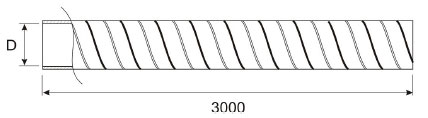 круглая вентиляция  ниппель 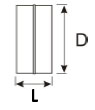                                                                круглая вентиляция отвод 45o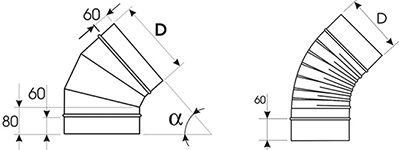                                                круглая  вентиляция отвод 90o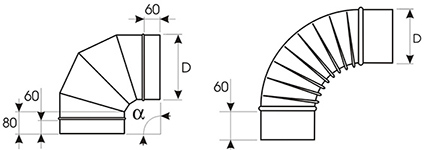 круглая вентиляция переход 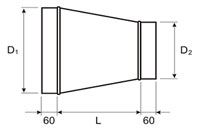 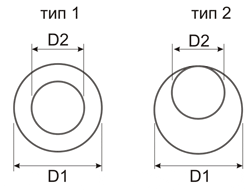 круглая вентиляция тройник 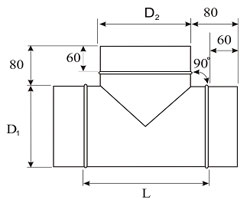 круглая вентиляция врезка 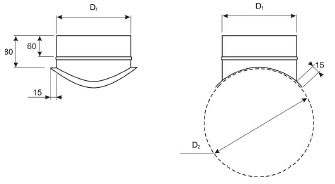 вентиляция круглая врезка 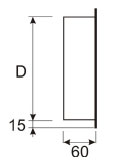 вентиляция круглая вставка гибкая 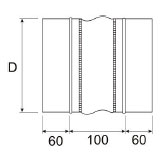 круглая вентиляция заглушка 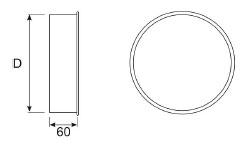 круглая  вентиляция зонтик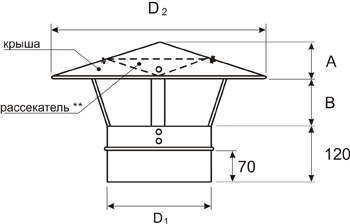 круглая вентиляция дефлектор 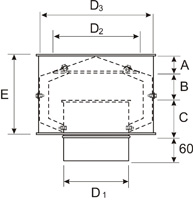 круглая вентиляция шибер 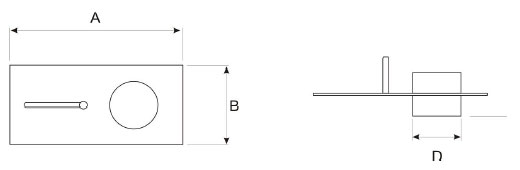 круглая вентиляция дроссель клапан 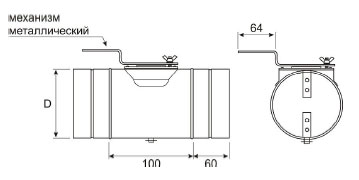 круглая вентиляция шумоглушитель 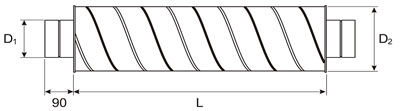 круглая вентиляция адаптер потолочный 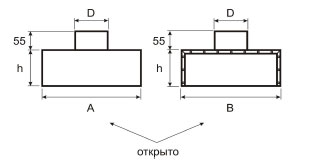 круглая вентиляция фланец 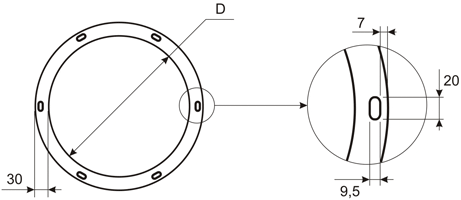 №наименованиеD,
ммδ,
ммS
попереч-
ного
сечения,
м 2S,
м2m,
кгстои-
мость
изделия,
руб./
шт.1Воздуховод  100/3000/0,51000,50,011,094,294152Воздуховод 125/3000/0,51250,50,011,375,365203Воздуховод 140/3000/0,51400,50,021,536,005804Воздуховод 160/3000/0,51600,50,021,756,866655Воздуховод 180/3000/0,51800,50,031,977,727506Воздуховод 200/3000/0,52000,50,032,198,588307Воздуховод 225/3000/0,52250,50,042,469,659358Воздуховод 250/3000/0,52500,50,052,7310,7210409Воздуховод 280/3000/0,52800,50,063,0612,01116510Воздуховод 315/3000/0,53150,50,083,4413,51131011Воздуховод 355/3000/0,53550,50,103,8815,23148012Воздуховод 400/3000/0,54000,50,134,3717,16166513Воздуховод 450/3000/0,54500,70,164,9219,30255514Воздуховод 500/3000/0,75000,70,205,4630,022845№наименованиеD, ммL, ммδ, ммS, кв.мm, кгстоимость изделия, руб./шт.1ниппель1001000,50,020,1452ниппель1251000,50,030,12513ниппель1401000,50,030,13534ниппель1601000,50,040,15585ниппель1801000,50,040,16616ниппель2001000,50,050,18657ниппель2251000,50,070,29708ниппель2501000,50,080,32759ниппель2801000,50,090,368010ниппель3151000,50,10,48711ниппель3551400,70,160,8815012ниппель4001400,70,180,9916213ниппель4501400,70,201,1117514ниппель5001400,70,221,23189№наименованиеD, ммα0δ, ммS, кв мm, кгстоимость, руб./шт.1отвод гф80450,50,060,24852отвод гф100450,50,090,37973отвод гф125450,50,110,431134отвод гф140450,50,140,551245отвод160450,50,190,751476отвод180450,50,160,621667отвод200450,50,250,981868отвод225450,50,210,832139отвод250450,50,331,3024210отвод280450,50,281,1028011отвод315450,50,331,2934412отвод355450,50,492,6840813отвод400450,50,573,1454414отвод450450,50,673,6964615отвод500450,50,784,27759№наименованиеD, ммα0δ, ммS, кв мm, кгстоимость, руб./шт.1отвод гф80900,50,090,351252отвод гф100900,50,140,541593отвод гф125900,50,170,671874отвод гф140900,50,240,942045отвод160900,50,311,222396отвод180900,50,230,892717отвод200900,50,421,653058отвод225900,50,311,213519отвод250900,50,662,5540310отвод280900,50,421,6547111отвод315900,50,501,9757412отвод355900,50,723,9368713отвод400900,50,854,6688714отвод450900,51,035,67107015отвод500900,51,186,511270№наименованиеD1, ммD2, ммL, ммδ, ммS, кв мm, кгстоимость,
руб./шт.1переход125100790,50,030,111422переход140100890,50,040,141453переход140125890,50,040,171494переход1601001260,50,030,131655переход160125930,50,060,221596переход160140790,50,040,171567переход1801001640,50,040,151878переход1801251170,50,080,301819переход180140890,50,060,2317510переход180160790,50,050,1818011переход200100930,50,050,2021012переход2001251810,50,090,3620613переход2001401470,50,080,3119314переход2001601270,50,070,2819615переход2001801000,50,060,2318916переход225100930,50,060,2223317переход2251252480,50,130,5322918переход2251402010,50,120,4621819переход2251601730,50,110,4121820переход2251801360,50,090,3420021переход2252001000,50,070,2620222переход250100930,50,080,3026023переход2501252500,50,150,5825524переход2501402160,50,140,5324325переход2501602230,50,140,5624526переход2501801680,50,110,4522627переход2502001450,50,100,3922828переход2502251140,50,080,3321529переход2801252570,50,170,6829030переход2801402430,50,170,6727931переход2801602090,50,150,6027832переход2801802050,50,160,6126133переход2802001540,50,120,4826234переход2802251170,50,100,3823435переход280250860,50,070,2923236переход3151253050,50,230,8832337переход3151402940,50,230,8933238переход3151602570,50,200,8032239переход3151802340,50,190,7530640переход3152002020,50,170,6830541переход3152251820,50,160,6429242переход3152501330,50,120,4927543переход315280930,50,090,3525444переход3551603120,50,271,4937645переход3551802840,50,261,4136346переход3552002570,50,241,3135947переход3552252190,50,211,1634648переход3552501880,50,191,0433049переход3552801470,50,150,8530850переход3553151000,50,110,6127951переход4001603790,50,361,9846152переход4001803690,50,362,0044953переход4002003240,50,331,8244554переход4002252890,50,301,6743355переход4002502550,50,281,5141756переход4002802140,50,241,3339657переход4003151660,50,201,0836958переход4003551120,50,140,7533159переход4502003920,50,442,4253060переход4502253640,50,422,3151961переход4502503240,50,392,1250362переход4502802830,50,351,9348263переход4503152350,50,301,6445464переход4503551800,50,241,3241765переход4504001240,50,170,9437466переход5002503920,50,522,8659667переход5002803510,50,462,5357668переход5003153030,50,422,3154869переход5003552480,50,351,9351070переход5004001910,50,281,5646671переход5004501240,50,191,05406№наименованиеD1, ммD2, ммα0δ, ммL, ммS, кв мm, кгстои-
мость,
руб./
шт.1тройник100100900,51000,120,461702тройник125100900,51400,140,541813тройник125125900,51650,150,611984тройник140100900,51400,150,581885тройник140125900,51650,170,652046тройник140140900,51800,180,702167тройник160100900,51400,160,651988тройник160125900,51650,180,722149тройник160140900,51800,190,7622410тройник160160900,52000,210,8324311тройник180100900,51400,180,7122012тройник180125900,51650,200,7923713тройник180140900,51800,210,8324714тройник180160900,52000,230,8926315тройник180180900,52200,250,9628416тройник200100900,51400,200,7723117тройник200125900,51650,220,8524918тройник200140900,51800,230,9026019тройник200160900,52000,250,9727520тройник200180900,52200,261,0429321тройник200200900,52400,281,1131722тройник225100900,51400,220,8524423тройник225125900,51650,240,9426424тройник225140900,51800,250,9927625тройник225160900,52000,271,0729226тройник225180900,52200,291,1430927тройник225200900,52400,311,2132828тройник225225900,51650,331,3136229тройник250100900,51400,240,9327330тройник250125900,51650,261,0329431тройник250140900,51800,281,0930732тройник250160900,52000,301,1632433тройник250180900,52200,321,2434334тройник250200900,52400,331,3236235тройник250225900,52650,361,4138936тройник250250900,52900,381,5142737тройник280100900,51400,261,0329238тройник280125900,51650,291,1331439тройник280140900,51800,301,1932840тройник280160900,52000,321,2834641тройник280180900,52200,351,3636642тройник280200900,52400,371,4438643тройник280225900,52650,391,5541344тройник280250900,52900,421,6544245тройник280280900,53200,451,7849246тройник315100900,51400,291,1431347тройник315125900,51650,321,2533848тройник315140900,51800,341,3235249тройник315160900,52000,361,4137350тройник315180900,52200,381,5139351тройник315200900,52400,411,6041452тройник315225900,52650,431,7144253тройник315250900,52900,461,8247154тройник315280900,53200,501,9551055тройник315315900,53550,542,12573№наименованиеD1, ммD2, ммδ, ммS, кв.мm, кгстоимость изделия, руб./шт.1врезка1001000,50,040,16792врезка1001250,50,030,12763врезка1001400,50,030,12764врезка1001600,50,030,12756врезка1251250,50,050,20907врезка1251400,50,040,16868врезка1251600,50,040,16859врезка1401400,50,050,209610врезка1401600,50,050,209111врезка1401800,50,050,209012врезка1601600,50,060,2410613врезка1601800,50,060,2410014врезка1602000,50,060,249815врезка1801800,50,070,2811516врезка1802000,50,070,2810817врезка1802250,50,070,2810618врезка2002000,50,080,3112519врезка2002250,50,080,3111620врезка2002500,50,070,2811321врезка2252250,50,10,3913922врезка2252500,50,090,3512823врезка2252800,50,090,3512424врезка2502500,50,110,4315325врезка2502800,50,10,3913926врезка2503150,50,10,3913527врезка2802800,50,130,5117128врезка2803150,50,120,4715329врезка2803550,50,110,4314730врезка3153150,50,150,5919431врезка3153550,50,140,5517032врезка3154000,50,130,5116433врезка3554000,70,160,8824334врезка3554500,70,150,8323235врезка4004000,70,211,1632136врезка4004500,70,191,0527537врезка4005000,70,180,9926238врезка4504500,70,251,3836939врезка4505000,70,221,2131440врезка4505600,70,211,1629541врезка5005000,70,291,6042242врезка5005600,70,261,4335143врезка5006300,70,291,60328№наименованиеD, ммδ, ммS, кв.мm, кгстоимость изделия, руб./шт.1Врезка прямая1000,50,030,10732Врезка прямая1250,50,030,13803Врезка прямая1400,50,040,14854Врезка прямая1600,50,040,16905Врезка прямая1800,50,040,18966Врезка прямая2000,50,050,201027Врезка прямая2250,50,060,221098Врезка прямая2500,50,060,241169Врезка прямая2800,50,070,2712410Врезка прямая3150,50,080,3013511Врезка прямая3550,50,090,4718712Врезка прямая4000,50,100,5320413Врезка прямая4500,50,110,6022114Врезка прямая5000,50,120,66238№наименованиеD, ммδ, ммm, кгстоимость изделия, руб./шт.1Вставка гибкая1000,50,432002Вставка гибкая1250,50,542213Вставка гибкая1600,50,702514Вставка гибкая2000,50,862845Вставка гибкая2500,51,043256Вставка гибкая3150,51,313797Вставка гибкая4000,52,165098Вставка гибкая5000,52,666009Вставка гибкая6300,53,36889№наименованиеD, ммδ, ммS, кв.мm, кгстоимость изделия, руб./шт.1заглушка1000,50,030,12602заглушка1250,50,040,16663заглушка1400,50,050,18704заглушка1600,50,060,22755заглушка1800,50,070,26816заглушка2000,50,080,30977заглушка2250,50,090,361078заглушка2500,50,110,421199заглушка2800,50,130,5013210заглушка3150,50,150,5915011заглушка3550,50,181,0017212заглушка4000,50,221,2019813заглушка4500,50,261,4523214заглушка5000,50,311,72291№наименованиеD1, ммD2, ммА, ммВ, мм δ, ммS, кв мкол-во ножекm, кгстоимость, руб./шт.1зонтик10018030600,50,0730,391562зонтик12522537,572,50,50,0930,481763зонтик14025242480,50,1130,541904зонтик16028848820,50,1430,652115зонтик18032454760,50,1740,912446зонтик20036060700,50,2541,232727зонтик22540567,587,50,50,3051,523198зонтик250450751250,50,3751,863619зонтик280504841160,70,4452,1551210зонтик31556794,51060,70,5352,5361611зонтик355639106,5163,50,70,6564,0673012зонтик4007201201500,70,8285,1187313зонтик4508101352150,71,0286,34105214зонтик5009001502000,71,23107,681251№наименованиеD1,
ммD2,
ммD3,
ммА,
ммВ,
ммС,
ммE,
ммδ,
ммS,
м2кол-
во
но-
жекm,
кгстои-
мость,
руб./
шт.1дефлектор1001401802540551200,50,1130,607672дефлектор1251752253150691500,50,19830,968143дефлектор1401962523556771680,50,24531,538484дефлектор1602242884064881920,50,31731,978995дефлектор1802523244572992160,50,39232,399576дефлектор20028036050801102400,50,48442,9610577дефлектор22531540556901242700,50,643,6311548дефлектор250350450621011373000,50,74754,5112639дефлектор280392504701121543360,70,91655,47159510дефлектор315441567791261733780,71,17267,08199911дефлектор355497639891421954260,71,47768,82240512дефлектор4005607201001602204800,71,859811,87279513дефлектор4506308101121812475400,72,345814,963279№наименованиеD, ммδ, ммA, ммB, ммS, кв.мm, ммстоимость изделия, руб./шт.1шибер1000,52831580,131,172122шибер1250,53351830,171,452533шибер1600,54052180,221,913184шибер2000,54852580,292,474065шибер2500,55853080,393,365346шибер3150,57153730,544,66731№наименованиеD, ммδ, ммS, кв.мm, ммстоимость изделия, руб./шт.1дроссель клапан1000,50,090,783372дроссель клапан1250,50,110,913523дроссель клапан1400,50,120,993624дроссель клапан1600,50,141,093785дроссель клапан1800,50,161,223926дроссель клапан2000,50,181,384077дроссель клапан2250,50,201,554278дроссель клапан2500,50,231,734499дроссель клапан2800,50,261,9650610дроссель клапан3150,50,302,2454311дроссель клапан3550,70,352,7967312дроссель клапан4000,70,403,9479013дроссель клапан4500,70,475,1887714дроссель клапан5000,70,546,04973№наименованиеD1, ммD2, ммδ, ммL, мм m, кгстоимость, руб./шт.1шумоглушитель1002000,56004,228592шумоглушитель1252250,56004,929433шумоглушитель1602600,56005,9310464шумоглушитель2003000,56007,1012975шумоглушитель2503500,56008,6014746шумоглушитель3154150,560010,6219487шумоглушитель3554550,760013,3420218шумоглушитель4005000,760014,9528279шумоглушитель4505500,760016,78300210шумоглушитель5006000,760018,663410№наименованиеА, ммB,ммh,ммD,ммδ,ммS, кв.мm, кгстоимость изделия,
руб./шт.1адаптер потолочный3103101001590,50,250,983962адаптер потолочный3103101001990,50,250,984093адаптер потолочный3103101002490,50,240,944264адаптер потолочный3103102001590,50,381,495065адаптер потолочный3103102001990,50,381,495206адаптер потолочный3103102002490,50,41,575367адаптер потолочный4604601001590,50,431,695808адаптер потолочный4604601001990,50,431,695959адаптер потолочный4604601002490,50,421,6561210адаптер потолочный4604602001590,50,622,4474511адаптер потолочный4604602001990,50,622,4475912адаптер потолочный4604602002490,50,612,40776№наименованиеD, ммкол-во
отвер-
стийδ, ммS, м2m, кгS
покрас-
ки,
м2стои-
мость,
руб./шт.стои-
мость
с монта-
жом,
руб./шт.1фланец10043,00,010,290,02861172фланец12543,00,020,360,031121463фланец14043,00,020,380,031291634фланец16043,00,020,430,041511895фланец18043,00,020,480,041772186фланец20063,00,020,530,042032467фланец22563,00,020,580,052362808фланец25063,00,030,650,052733209фланец28064,00,880,720,0729234510фланец31564,00,990,810,0831236811фланец35564,01,110,910,0933541012фланец40094,01,261,030,1036143813фланец45094,01,411,160,1138946814фланец50094,01,571,290,13418500